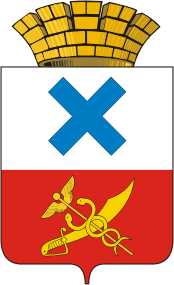 ПОСТАНОВЛЕНИЕ администрации Муниципального образованиягород Ирбитот   30.12. 2016 года  № 2229г. ИрбитО внесении изменений в постановление администрации Муниципального  образования город Ирбит от 12.12.2016 года № 2043 «Об установлении предельного уровня оплаты платежей за жилищные услуги, оказываемые  жителям города  Ирбита, которые на  общем собрании не приняли решение об установлении размера платы за содержание и ремонт жилого помещения» В соответствии со  статьей 154 Жилищного кодекса Российской Федерации, постановлениями Региональной энергетической комиссии Свердловской области от 27.08.2012 № 130-ПК «Об утверждении нормативов потребления коммунальной услуги по электроснабжению в жилых помещениях, нормативов потребления коммунальной услуги по электроснабжению на общедомовые нужды, нормативов потребления коммунальной услуги по электроснабжению при использовании земельного участка и надворных построек на территории Свердловской области» (в редакции от 13.07.2016 № 60-ПК); № 131-ПК «Об утверждении нормативов потребления коммунальных услуг по холодному и горячему водоснабжению, водоотведению в жилых помещениях, нормативов потребления коммунальных услуг по холодному и горячему водоснабжению на общедомовые нужды на территории Свердловской области» (в редакции от 13.07.2016 г. № 60-ПК); на основании выписки из протокола совещания с руководителями органов местного самоуправления муниципальных образований, расположенных на территории Свердловской области, в режиме видеоконференции на тему: «Реализация региональной программы капитального ремонта общего имущества в многоквартирных домах Свердловской области в 2015-2017 годах и о включении в плату за содержание жилого помещения расходов на оплату коммунальных услуг, потребляемые при содержании общего имущества в многоквартирном доме» от 26 декабря 2016 года, руководствуясь  статьёй 30 Устава Муниципального образования город Ирбит, администрация Муниципального образования город Ирбит ПОСТАНОВЛЯЕТ:Дополнить постановление администрации Муниципального  образования город Ирбит от 12.12.2016 года № 2043 «Об установлении предельного уровня оплаты платежей за жилищные услуги, оказываемые  жителям города  Ирбита, которые на  общем собрании не приняли решение об установлении размера платы за содержание и ремонт жилого помещения» пунктом 1.1.1. следующего содержания: «1.1.1. Дополнительно включить с  01.01.2017  года  в плату за содержание жилого помещения расходы на оплату за холодную воду, горячую воду, электрическую энергию (в зависимости от степени благоустройства дома), потребляемые при содержании общего имущества в многоквартирном доме.          Начисление указанных платежей производится исходя из установленных постановлениями РЭК Свердловской области тарифов и нормативов потребления коммунальных услуг по электроэнергии, холодному и горячему водоснабжению на общедомовые нужды на 1 кв. метр общей площади помещений, входящих с состав общего имущества в многоквартирных домах, и распределяется между собственниками и нанимателями жилых помещений пропорционально размеру общей площади занимаемого ими помещения в МКД.         При наличии общедомового прибора учета размер   общедомового потребления коммунальных услуг  не может превышать норматив потребления коммунальных услуг на общедомовые нужды, установленный постановлениями Региональной энергетической комиссией Свердловской области по состоянию на 1 ноября 2016 года (Приложение № 7)». 2. Настоящее постановление опубликовать в общественно-политической газете «Восход» и разместить на официальном  интернет - портале  администрации Муниципального образования город Ирбит.       3. Контроль исполнения настоящего постановления возложить на заместителя главы администрации Муниципального образования город Ирбит А.А Борисихина.Глава Муниципального образования  город Ирбит                                                             Г.А. Агафонов                                                           Приложение № 7 к постановлению                                                       администрации МО город Ирбит                                         от 12.12.2016 г. № 2043                                                             (в редакции от 30.12.2016 г. № 2229)НОРМАТИВЫ ПОТРЕБЛЕНИЯ КОММУНАЛЬНОЙ УСЛУГИ ПО ЭЛЕКТРОСНАБЖЕНИЮ НА ОБЩЕДОМОВЫЕ НУЖДЫ НА ТЕРРИТОРИИ СВЕРДЛОВСКОЙ ОБЛАСТИНОРМАТИВЫПОТРЕБЛЕНИЯ КОММУНАЛЬНЫХ УСЛУГ ПО ХОЛОДНОМУ И ГОРЯЧЕМУ ВОДОСНАБЖЕНИЮ НА ОБЩЕДОМОВЫЕ НУЖДЫ, КУБ. МЕТР В МЕСЯЦ НА 1 КВ. МЕТР ОБЩЕЙ ПЛОЩАДИ ПОМЕЩЕНИЙ, ВХОДЯЩИХ В СОСТАВ ОБЩЕГО ИМУЩЕСТВА В МНОГОКВАРТИРНЫХ ДОМАХПримечание:При определении нормативов потребления коммунальной услуги по электроснабжению, холодному и горячему водоснабжению на общедомовые нужды собственников и пользователей помещений в многоквартирных домах учтены площади помещений, не являющихся частями квартир многоквартирных домов и предназначенных для обслуживания более одного помещения в многоквартирном доме, а именно: площади лестничных клеток (лестниц), коридоров, тамбуров, холлов, вестибюлей, колясочных, помещений охраны (консьержа) в данном многоквартирном доме, не принадлежащих отдельным собственникам.Отношение К/Sои, где К – численность жителей, проживающих в многоквартирных домах, чел.;Sои – общая площадь помещений, входящих в состав общего имущества в многоквартирных домах, кв.м;Nэл. одн – норматив по электроэнергии, установленный постановлением РЭК СО;Nхвс  одн – норматив по холодной воде, установленный постановлением РЭК СО;Nгвс одн – норматив по горячей воде, установленный постановлением РЭК СО;Т – тариф, установленный постановлением РЭК СО и действующий на период начисления платежа;№ п/пУсловия примененияНорматив потребления, кВтч на 1 кв. метр общей площади помещений, входящих в состав общего имущества в многоквартирном доме, в месяцПостановление РЭК Свердловской области  1.Электроснабжение в многоквартирных домах без лифта3от 27.08.2012 г. № 130-ПК с изменениями№ п/п Отношение К/Sои, где К – численность жителей, проживающих в многоквартирных домах, чел.;Sои – общая площадь помещений, входящих в состав общего имущества в многоквартирных домах, кв.мПо холодному водоснабжениюПо горячему водоснабжениюПостановление РЭК Свердловской области  1До 0,100,0090,009от 27.08.2012 г. № 131-ПК с изменениями 2от 0,11 до 0,150,0140,014от 27.08.2012 г. № 131-ПК с изменениями 3от 0,16 до 0,200,0180,018от 27.08.2012 г. № 131-ПК с изменениями 4от 0,21 до 0,250,0230,023от 27.08.2012 г. № 131-ПК с изменениями 5от 0,26 до 0,300,0270,027от 27.08.2012 г. № 131-ПК с изменениями 6от 0,31 до 0,350,0320,032от 27.08.2012 г. № 131-ПК с изменениями 7от 0,36 до 0,400,0360,036от 27.08.2012 г. № 131-ПК с изменениями 8от 0,41 до 0,450,0410,041от 27.08.2012 г. № 131-ПК с изменениями 9от 0,46 до 0,500,0450,045от 27.08.2012 г. № 131-ПК с изменениями 10от 0,51 до 0,600,0540,054от 27.08.2012 г. № 131-ПК с изменениями 11от 0,61 до 0,70 и более0,0630,063от 27.08.2012 г. № 131-ПК с изменениями 